ASSESSMENT METHODS USED IN ENGLISH WITH MEDIA EDUCATION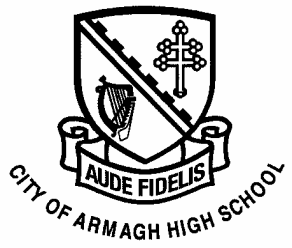 ASSESSMENT FOR LEARNING‘Assessment for Learning’ focuses on the process rather than the end product. The emphasis is on improvement, raising achievement in pupils' learning and celebrating success.‘Assessment for Learning’ involves the following key actions:Sharing Learning IntentionsIn the English department teachers outline their learning intentions for each lesson. We inform pupils about what they are going to learn and why it will be useful to them.Sharing and Negotiating Success CriteriaIn the English department we share success criteria with pupils. We explain exactly how their work/learning will be assessed.Giving Feedback to PupilsQuality feedback is essential for effective learning and teaching. Most work will not have a numerical mark or grade on it. Rather it will have a comment which identifies areas of success and highlights areas for improvement. 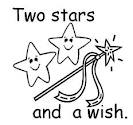 Effective QuestioningEffective questioning is about asking questions in a way that ensures maximum feedback from pupils, which can then be used to evaluate, plan and extend learning. Self and Peer AssessmentPupil reflection promotes independent learning, communication and support in the classroom. Our pupils evaluate almost every task completed either through self-assessment or peer assessment.ASSESSMENT OF LEARNING Pupils’ attainment and progress is summarised periodically in a variety of ways;Diagnostic AssessmentAt the beginning of a new academic year the department carries out baseline assessment for all pupils in Year 8 and at the end of the year for all other pupils. HOMEWORKThe English Department believes that homework plays an essential role in the curriculum and is set regularly for all pupils. Homework may involve written work, reading, research or the learning of spellings. If pupils are not set a formal homework they should read for at least 20 minutes. We ask that parents/carers read over homework before it is handed in and play an active role in helping their children to complete it. MarkingFeedback on homework is through comments only. This is to encourage pupils to read the advice given by the teacher and therefore improve learning. It is expected that all pupils follow the advice suggested by the teacher and make improvements accordingly. ASSESSMENT TRACKEREach teacher records marks using Assessment Tracker on SIMS. This occurs several times throughout the year. Individual targets are set using the following data: primary school data (year 8), CAT scores, PTE, teacher judgement, previous assessment data and pupil input. Mark schemes have been created in line with the statutory assessment guidelines for Communication. 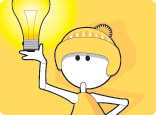 End of Term Assessment KS3ExaminationPupils are assessed in their knowledge and skills gained through the NI Literacy Strategy units of work.The end of term assessment for years 8, 9 and 10 will take the following format:Two areas to be assessed in a 90-minute exam paper:a) Response to reading and  b) Writing.CommunicationAt the end of Year 10 the English department leads the assessment of Communication using the Levels of Progression. For further details see- http://www.nicurriculum.org.uk/key_stage_3/assessment/assessing_cross-curricular_skills/new_arrangements.asp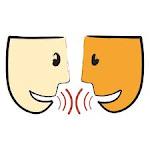 